Niemer Anders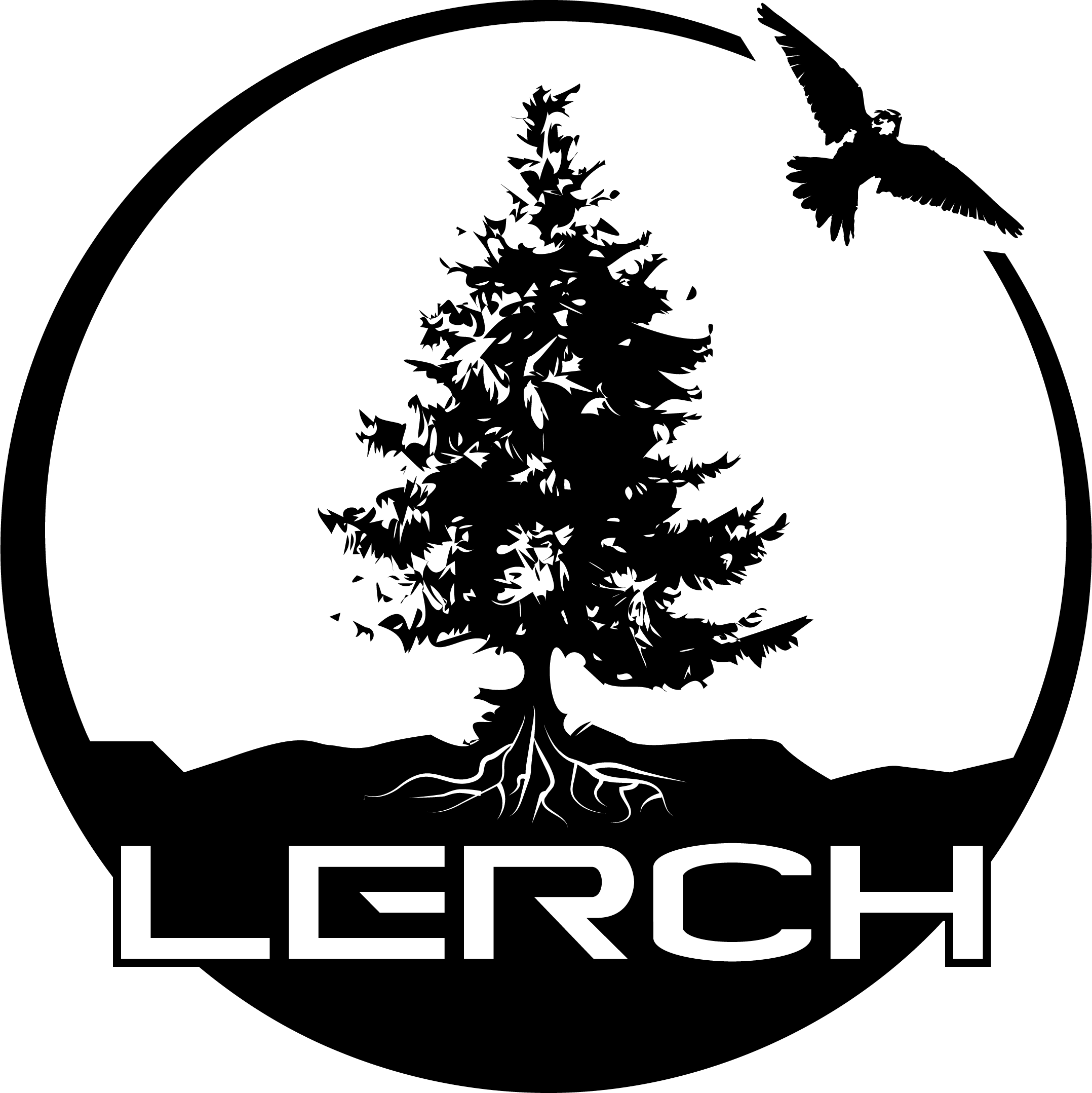 LERCHIntro: I  G      I  Hm     I  D      I  A      I (2x)     G					    HmStr: Du, der Schöpfer vo der Wält							   DDu bisch d’Quelle wo läbe schänkt                   A                        GZuekunft u Hoffnig gisch du allei                                       HmÜberwunde der Tod am Chrüz                                     DDer Wäg frei gmacht zu Gott                    A                         GLäbsch liebi i unermässlicher Gnad     G                                    DRef: Niemer Anders isch wie du                                   HmNiemer Anders isch wie du                                    ANiemer Anders hets verdient                G E so wie duI  D      I  Hm     I  A      IBridge:           G D            Hm  AI bäte di a, i bäte di a            G D            Hm  AI bäte di a, i bäte di a 